UPUTA: Koristi brojevnu crtu ili konkretan materijal kao što je po 20 zrna graha, po 20 drvenih štapića i sl.1234567891011121314151617181920Izračunaj!Izračunaj!Izračunaj!Izračunaj!Izračunaj!1+1=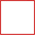 2+1=3+1=10+1=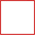 12+1=13+1=4+1=5+1=6+1=14+1=15+1=16+1=7+1=8+1=9+1=17+3=18+1=19+1=2-1=3-1=4-1=12-1=13-1=14-1=5-1=6-1=7-1=15-1=16-1=17-1=8-1=9-1=10-1=18-1=19-1=20-1=